Príprava dieťaťa pre vstup do školy Vážení rodičia, začiatok školskej dochádzky je pre dieťa veľkou životnou zmenou,          s ktorou sa musí vedieť vyrovnať a byť na ňu pripravené. Na dieťa sú kladené mnohé nové požiadavky. Prváčik sa musí podriadiť časovému rozvrhu a pevne stanovenému programu, kolektívu ostatných detí a autorite učiteľa, musí sa prinútiť k sústredeniu aj na veci menej príťažlivé, má byť schopný mnoho nového pochopiť a urobiť, naučiť sa to, čo je osnovami stanovené pre priemer detí jeho veku -a mal by mať nakoniec z toho aj radosť, citové uspokojenie, ktoré sú podmienkou jeho ďalších úspechov. Väčšina detí síce navštevuje materskú školu, kde sa ich príprave pre vstup do základnej školy venuje pozornosť, a predsa aj rodičia sa majú otázkou pripravenosti dieťaťa na školu zaoberať.         Ak máte doma budúceho prváčika, pozorne si prečítajte nasledujúcich 10 bodov                       a porovnajte ich s umom vašej ratolesti. V podstate vystihujú tzv. školskú spôsobilosť dieťaťa. Ak vo väčšine bodov vaše dieťa obstojí, spĺňa základné predpoklady, aby obstálo aj    v školských laviciach.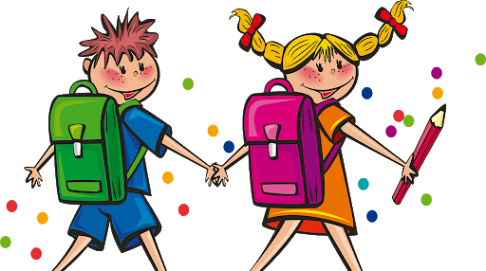 Desatoro pre budúcich prváčikov1.   Poznám svoje meno a priezvisko, viem ako sa volajú rodičia.2.  Viem sa obliecť aj prezliecť do cvičebného úboru, a to tak rýchlo, aby nikto z mojich kamarátov na mňa nemusel čakať. Viem si zaviazať šnúrky na topánkach.3.  Viem odložiť knižky, pastelky a hračky tam, kam patria.4.  Poznám farby: červenú, modrú, zelenú, žltú, hnedú, čiernu.5.  Dokážem kresliť ceruzkou i maľovať farbami (nakresliť človeka, obkresliť geometrické obrazce a iné znaky). 6.  Viem vystrihnúť obrázok nožnicami.7.  Viem pozdraviť, poprosiť a poďakovať.8.  Dokážem pozorne počúvať rozprávanie, ticho a v pokoji, správne vyslovujem a rád(a) rozprávam.9.  Viem spočítať prsty na rukách, odpočítať cukríky do 5.10.Poznám svoju adresu.